PERUBAHAN PERJANJIAN KINERJA TAHUN 2018Dalam rangka mewujudkan manajemen pemerintahan yang efektif, transparan dan akuntabel serta berorientasi pada hasil, kami yang bertanda tangan di bawah ini :Nama		: Ir. HARI SETYOWACONO, MTJabatan		: KEPALA  DINAS PERTANAHAN DAN TATA RUANG   KOTA YOGYAKARTA.selanjutnya disebut pihak pertamaNama		: H. HARYADI SUYUTIJabatan		: WALIKOTA YOGYAKARTAselaku atasan pihak pertama, selanjutnya disebut pihak keduaPihak pertama berjanji akan mewujudkan target kinerja yang seharusnya sesuai lampiran perjanjian ini, dalam rangka mencapai target kinerja jangka menengah seperti yang telah ditetapkan dalam dokumen perencanaan. Keberhasilan dan kegagalan pencapaian target kinerja tersebut menjadi tanggung jawab kami.Pihak kedua akan melakukan supervisi yang diperlukan serta akan melakukan evaluasi terhadap capaian kinerja dari perjanjian ini dan mengambil tindakan yang diperlukan dalam rangka pemberian penghargaan dan sanksi.PERUBAHAN PERJANJIAN KINERJA TAHUN 2018DINAS PERTANAHAN DAN TATA RUANG KOTA YOGYAKARTA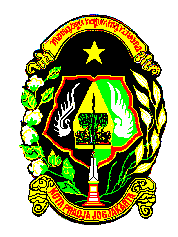 PEMERINTAH KOTA YOGYAKARTADINAS PERTANAHAN DAN TATA RUANGJl. Kenari No. 56 Yogyakarta 55165 Telp (0274) 515865, 562682Fax (0274) 555241; EMAIL : pertanahantataruang@jogjakota.go.idHOTLINE SMS : 081 2278 0001; Hotline E-mail : upik@jogjakota.go.idWEBSITE: www.jogjakota.go.idPihak KeduaH. HARYADI SUYUTIYogyakarta,            Pihak PertamaIr. HARI SETYOWACONO, MTNIP. 19640126 199303 1 005No.Sasaran StrategisIndikator KinerjaTarget(1)(2)(3)(4)1Kinerja penyelenggaraan penataan ruang meningkat.Indeks pengaturan, pembinaan, pelaksanaan dan pengawasan tata ruang.55,832Tertib administrasi pertanahan meningkat.Indeks tertib administrasi pertanahan92,41ProgramProgramAnggaranKeterangan1.Program Pengaturan dan Pembinaan Tata RuangRp.    1.873.567.890,-Perubahan APBD       TA. 20182.Program Pengendalian Tata RuangRp.    1.000.042.040,-Perubahan APBD       TA. 20183.Program Pengelolaan Pertanahan Rp.103.916.756.090,-Perubahan APBD       TA. 2018Walikota YogyakartaDrs. H. HARYADI SUYUTI  Yogyakarta,        Kepala Dinas Pertanahan dan Tata Ruang Kota YogyakartaIr. HARI SETYOWACONO, MTNIP.19640126 199303 1 005